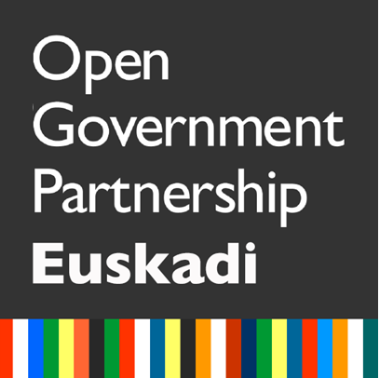 _________________ agurgarriaLehendabizi eskerrak eman nahi dizkizugu Ohiko Foroan parte – hartzeko adierazi duzun prestutasunagatik, Euskadin gobernu irekian sakontzen jarraitzeko bi urterako Ekintza Plana zehazteko lehen urratsa baita.Ohiko Foroa osatzeko batzarra maiatzaren 29an, asteartean, egingo dugu goizeko 11:00etan, Bizkaiko Foru Aldundiaren Jauregian (Bizkaiko Foru Aldundiaren "gutunazal itxiak irekitzeko" aretoan; Kale Nagusia, 25 – 48009 Bilbao).Gai - zerrenda honako hau izango da:11etan – Ongi etorria eta aurkezpenak11:15etan – Ohiko Foroaren osaketa11:30etan – Gobernantza ereduaren onarpena12:00etan – OGP Euskadi plataformaren maketaren aurkezpena12:15etan – Euskadik gobernu irekian dituen erronkak eta diagnostikoa partekatzeko tartea14:30etan – Hurrengo urratsak eta 2018ko ekainean eta uztailean burutuko diren batzarren daten zehaztapenaHonekin batera, batzarra prestatzeko zenbait dokumentu bidaltzen dizkizugu: Ohiko Foroaren gobernantza eredurako proposamenaEuskadik gobernu irekian dituen erronken zehaztapenerako eta diagnostikorako oinarrizko txostenaEskatuko genizuke batzarrera etorriko zaren ala ez mezu honi erantzunez adieraztea.Edozein zalantza edo argibiderako, zure esanetara gaituzu.Agur bero bat,Estimado ______________En primer lugar, queremos agradecerte tu disposición a participar en el Foro Regular que nos permitirá establecer un Plan de acción bienal para avanzar en gobierno abierto en Euskadi.La reunión de constitución del Foro Regular tendrá lugar el día 29 de mayo, martes en el Palacio Foral de la Diputación de Bizkaia (Antigua Sala de Plicas) C/ Gran Vía 25 48009 Bilbao, a las 11 horas.El Orden del día será el siguiente:11h. Bienvenida e identificación de asistentes11h15´Constitución del Foro Regular11h30´ Aprobación del régimen de gobernanza12h Presentación de la maqueta de la Plataforma web OGP Euskadi12h15´. Compartiendo el diagnóstico y los desafíos de gobierno abierto en Euskadi.14h30´ Próximas tareas y consignación de fechas para las reuniones de junio y julio 2018.Adjuntamos los siguientes documentos para la preparación de la reunión:Propuesta de régimen de gobernanza del Foro RegularDocumento Base para el diagnóstico y desafíos para Euskadi en Gobierno Abierto Te rogamos confirmes tu asistencia respondiendo a este correo. Para cualquier duda o aclaración, nos tienes a tu disposición.Un cordial saludo,Estimado ______________En primer lugar, queremos agradecerte tu disposición a participar en el Foro Regular que nos permitirá establecer un Plan de acción bienal para avanzar en gobierno abierto en Euskadi.La reunión de constitución del Foro Regular tendrá lugar el día 29 de mayo, martes en el Palacio Foral de la Diputación de Bizkaia (Antigua Sala de Plicas) C/ Gran Vía 25 48009 Bilbao, a las 11 horas.El Orden del día será el siguiente:11h. Bienvenida e identificación de asistentes11h15´Constitución del Foro Regular11h30´ Aprobación del régimen de gobernanza12h Presentación de la maqueta de la Plataforma web OGP Euskadi12h15´. Compartiendo el diagnóstico y los desafíos de gobierno abierto en Euskadi.14h30´ Próximas tareas y consignación de fechas para las reuniones de junio y julio 2018.Adjuntamos los siguientes documentos para la preparación de la reunión:Propuesta de régimen de gobernanza del Foro RegularDocumento Base para el diagnóstico y desafíos para Euskadi en Gobierno Abierto Te rogamos confirmes tu asistencia respondiendo a este correo. Para cualquier duda o aclaración, nos tienes a tu disposición.Un cordial saludo,Luis PetrikorenaGobernu Irekiaren zuzendariaDirector de Gobierno AbiertoLehendakaritzaEusko Jaurlaritza – Gobierno VascoJavier Bikandi IrazabalHerritarrak Hartzeko eta Administrazioa Berritzeko eta Hobetzeko zuzendariaDirector de Atención a la Ciudadanía e Innovación y Mejora de la AdministraciónGobernantza Publiko eta Autogobernu SailaDepartamento de Gobernanza Pública y AutogobiernoEusko Jaurlaritza – Gobierno VascoLuis PetrikorenaGobernu Irekiaren zuzendariaDirector de Gobierno AbiertoLehendakaritzaEusko Jaurlaritza – Gobierno VascoJavier Bikandi IrazabalHerritarrak Hartzeko eta Administrazioa Berritzeko eta Hobetzeko zuzendariaDirector de Atención a la Ciudadanía e Innovación y Mejora de la AdministraciónGobernantza Publiko eta Autogobernu SailaDepartamento de Gobernanza Pública y AutogobiernoEusko Jaurlaritza – Gobierno VascoLuis PetrikorenaGobernu Irekiaren zuzendariaDirector de Gobierno AbiertoLehendakaritzaEusko Jaurlaritza – Gobierno VascoJavier Bikandi IrazabalHerritarrak Hartzeko eta Administrazioa Berritzeko eta Hobetzeko zuzendariaDirector de Atención a la Ciudadanía e Innovación y Mejora de la AdministraciónGobernantza Publiko eta Autogobernu SailaDepartamento de Gobernanza Pública y AutogobiernoEusko Jaurlaritza – Gobierno Vasco